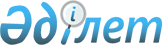 О ратификации Протокола о внесении изменений в Договор о Евразийском экономическом союзе от 29 мая 2014 года в части уточнения механизма формирования кадрового состава Евразийской экономической комиссииЗакон Республики Казахстан от 10 октября 2022 года № 145-VII ЗРК.
      Ратифицировать Протокол о внесении изменений в Договор о Евразийском экономическом союзе от 29 мая 2014 года в части уточнения механизма формирования кадрового состава Евразийской экономической комиссии, совершенный в Москве 5 августа 2021 года. ПРОТОКОЛ
о внесении изменений в Договор о Евразийском экономическом союзе от 29 мая 2014 года в части уточнения механизма формирования кадрового состава Евразийской экономической комиссии
      Государства - члены Евразийского экономического союза, именуемые в дальнейшем государствами-членами,
      руководствуясь статьей 115 Договора о Евразийском экономическом союзе от 29 мая 2014 года,
      согласились о нижеследующем: Статья 1
      Внести в Договор о Евразийском экономическом союзе от 29 мая 2014 года следующие изменения:
      1) в Положении о Евразийской экономической комиссии (приложение № 1 к указанному Договору):
      в пункте 54:
      в абзаце четвертом слова "сроком на 4 года" исключить;
      после абзаца четвертого дополнить абзацами следующего содержания:
      "С директорами департаментов Комиссии и их заместителями трудовые договоры (контракты) заключаются на срок, не превышающий срок работы Коллегии Комиссии, сформированной в соответствии с пунктом 33 настоящего Положения.
      Председатель Коллегии Комиссии вправе однократно продлить трудовые договоры (контракты) директоров департаментов Комиссии и их заместителей на срок до 3 месяцев.
      В случае досрочного прекращения (расторжения) трудового договора (контракта) директора департамента Комиссии или заместителя директора департамента Комиссии трудовой договор (контракт) с лицом, назначаемым на вакантную должность директора департамента Комиссии или заместителя директора департамента Комиссии, заключается па срок, оставшийся до окончания срока работы Коллегии Комиссии, сформированной в соответствии с пунктом 33 настоящего Положения.";
      абзац восьмой дополнить словами ", и с учетом результатов квалификационного отбора, проведенного в государстве-члене, если необходимость такого отбора предусмотрена законодательством государства-члена";
      абзац девятый дополнить словами ", сроком на 5 лет. Трудовой договор (контракт) с сотрудником Комиссии может быть продлен на тот же срок Председателем Коллегии Комиссии по представлению члена Коллегии Комиссии, курирующего деятельность соответствующего структурного подразделения Комиссии, в том числе с учетом результатов проведенной аттестации";
      2) в Положении о социальных гарантиях, привилегиях и иммунитетах в Евразийском экономическом союзе (приложение № 32 к указанному Договору):
      в пункте 43 слова "настоящего Положения" заменить словом "Договора";
      в абзаце первом пункта 53 после слова "замещавшие" дополнить словами "в любой период". Статья 2
      В связи с изменениями, вносимыми в Договор о Евразийском экономическом союзе от 29 мая 2014 года в соответствии с настоящим Протоколом, установить, что:
      директора и заместители директоров департаментов Евразийской экономической комиссии (далее - Комиссия), трудовые договоры (контракты) с которыми заключены до вступления в силу настоящего Протокола, продолжают выполнять возложенные на них обязанности до истечения сроков, предусмотренных их трудовыми договорами (контрактами);
      мероприятия, связанные с переходом сотрудников Комиссии на работу на условиях срочного трудового договора (контракта), осуществляются в течение 6 месяцев с даты вступления в силу настоящего Протокола в порядке, утверждаемом Председателем Коллегии Комиссии. При этом мероприятия, связанные с переходом сотрудников Комиссии, находящихся в отпуске по беременности и родам или по уходу за ребенком до достижения им возраста 3 лет, а также сотрудников Комиссии в период их временной нетрудоспособности на работу на условиях срочного трудового договора (контракта), осуществляются по окончании указанных отпусков (периода);
      в связи с изменением срока трудовых договоров (контрактов) сотрудников Комиссии переход на работу на условиях срочного трудового договора (контракта) сотрудников Комиссии, заключивших трудовые договоры (контракты) до даты вступления в силу настоящего Протокола, осуществляется без проведения конкурса. Статья 3
      Настоящий Протокол вступает в силу с даты получения депозитарием по дипломатическим каналам последнего письменного уведомления о выполнении государствами-членами внутригосударственных процедур, необходимых для его вступления в силу.
      Совершено в городе Москве " 5 " августа 2021 года в одном подлинном экземпляре на русском языке.
      Подлинный экземпляр настоящего Протокола хранится в Евразийской экономической комиссии, которая, являясь депозитарием настоящего Протокола, направит каждому государству-члену его заверенную копию.
      Настоящим удостоверяю, что данный текст является полной и аутентичной копией Протокола о внесении изменений в Договор о Евразийском экономическом союзе от 29 мая 2014 года в части уточнения механизма формирования кадрового состава Евразийской экономической комиссии, подписанного 5 августа 2021 г. в городе Москве:
      за Республику Армения - Премьер-министром Республики Армения Н.В. Пашиняном;
      за Республику Беларусь - Президентом Республики Беларусь A. Г. Лукашенко;
      за Республику Казахстан - Президентом Республики Казахстан К.К. Токаевым;
      за Кыргызскую Республику - Президентом Кыргызской Республики С.Ш. Жээнбековым;
      за Российскую Федерацию - Президентом Российской Федерации B. В. Путиным.
      Подлинный экземпляр хранится в Евразийской экономической комиссии.
					© 2012. РГП на ПХВ «Институт законодательства и правовой информации Республики Казахстан» Министерства юстиции Республики Казахстан
				
      Президент Республики Казахстан

К. ТОКАЕВ

За РеспубликуАрмения
За РеспубликуБеларусь
За РеспубликуКазахстан
За КыргызскуюРеспублику
За РоссийскуюФедерацию
      ДиректорПравового департаментаЕвразийской экономической комиссии 

В.И. Тараскин
